1. kvalifikační turnaj, Roudnice nad Labem Datum: 21. ledna 2023 (sobota) Místo konání: KULTURNÍ DŮM ŘÍP, https://www.kdrip.cz, 							 Husovo Nám. 58, 413 01 Roudnice nad Labem 							 VCHOD VPRAVO ZBOKU PŘES CAFFÉ ŘÍPPočet kol: 9 Uzávěrka přihlášek: 17. ledna 2023 (úterý) Pořadatelka: Hana Kawiková, hana.kawikova@gmail.com , tel. 602 233 531               Spolupořadatelka: Adéla Svítková, adela.svitkova@gmail.com , tel. 606 779 999	         Hlavní rozhodčí: Pavel VojáčekProgramPřihlašováníNa stránkách ČAS, případně e-mailem u pořadatelky. Za přihlášení se považuje zaslání přihlášky    a zaplacení startovního poplatku (s připsáním na účet nejpozději 17.1.2023). Pro pozdější přihlašování napište pořadatelce (viz kontakt).Startovné350,- Kč pro členy ČAS390,- Kč pro nečleny150,- Kč pro nováčky Při odhlášení po 17.1.2023 bude vráceno startovné snížené o 100,- Kč.PlatbaPřevodem do 17.1.2023 na účet České spořitelny číslo 267512013 / 0800. Do zprávy pro příjemce uveďte jméno a příjmení plátce.  Platit na místě je možné pouze po dohodě s pořadatelkou. Občerstvení Během turnaje bude zajištěno občerstvení a oběd dle vlastního výběru – vyplňte při přihlašování: 		1. kuřecí řízek, šťouchaný brambor									2. hovězí guláš, chléb 										3. salát Caesar (vegetariánský) K dispozici bude káva, čaj a voda (v rámci startovného), ostatní nápoje v Caffé Říp, které je v budově, https://cafferip.cz. V blízkosti je náměstí s prodejnou potravin.CenyCeny pro prvních 10 hráčů a za vedlejší soutěže.Soutěž o nejlépe hodnocené slovo v jednom tahuSoutěž o nejlepší slovo, vztahující se k  místu konání a okolíUbytování hotel Koruna – http://www.hotel-koruna.cz, penzion U Kapra na Husově náměstí, 	     sporthotel BK Pod Lipou – https://www.sporthotelbk.cz/cs/ aj.DopravaAutem z Prahy dálnicí D8 směr Ústí n/L., exit 29 Roudnice n/L., po průjezdu hlavním                     	náměstím odbočit u pošty na Husovo náměstí; parkovat na Husově náměstí lze 	      	v sobotu zdarma na místech vyznačených pro parkování (ovšem nestůjte těsně 		před kulturním domem Říp!) Vlakem na nádraží Roudnice n/L. (ne „Roudnice n/L.-město“), pěšky z nádraží vpravo 		 pod most a rovně kolem hotelu Koruna na náměstí Jana z Dražic; odtud zabočit 	 	 vlevo do ulice Rvačov a hned vlevo po schodech nahoru ke vchodu do Caffé Říp; 	cesta pěšky trvá cca 10 minut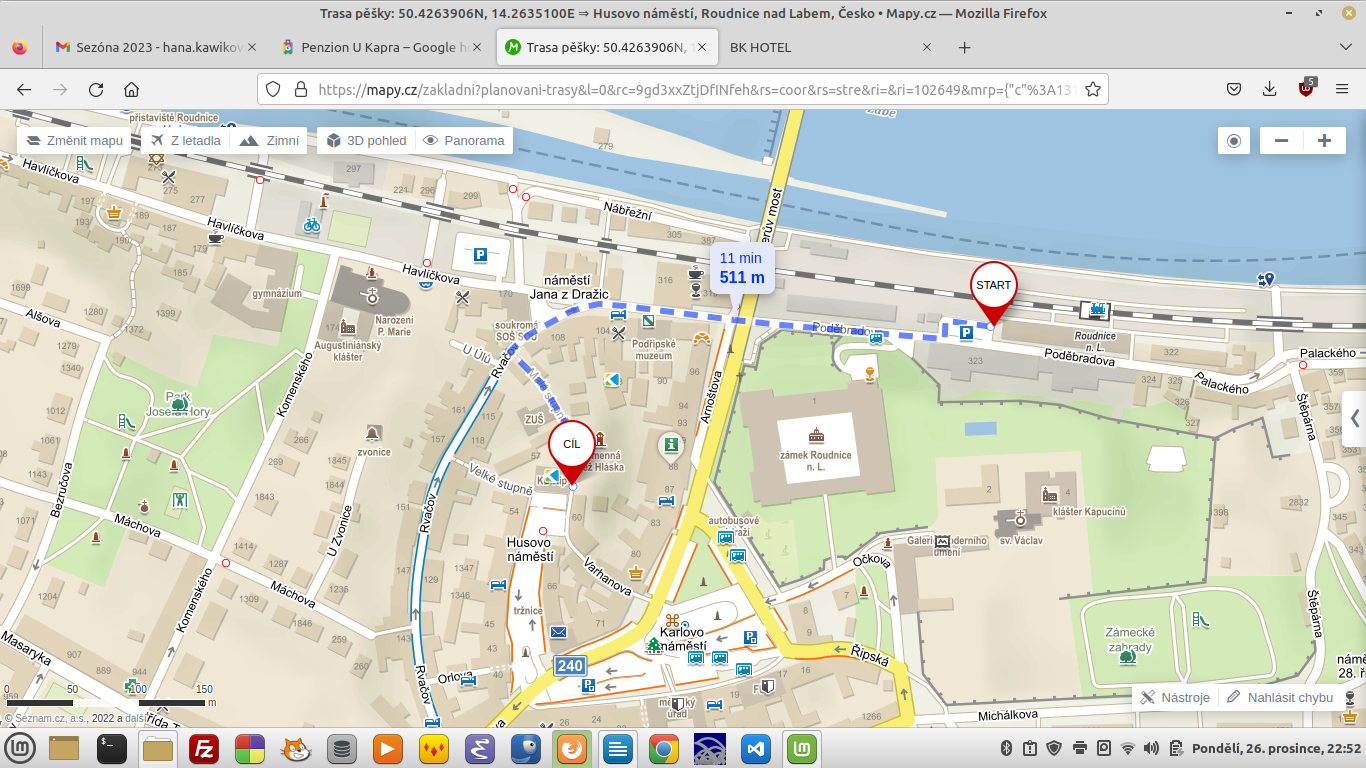 8:30 – 9:15Příjezd, prezence9:20Zahájení turnaje17:30Předpokládaný konec turnaje17:45 Vyhodnocení